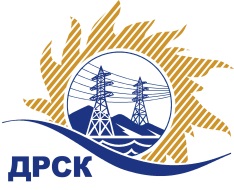 Акционерное Общество«Дальневосточная распределительная сетевая  компания»     (АО «ДРСК»)Протокол №24/УКС-ВПзаседания Закупочной комиссии по запросу предложений в электронной форме  на право заключения договора на выполнение работ: «Оформление правоудостоверяющих, исходно-разрешительных документов на земельные участки под объектами движимого/недвижимого имущества для выполнения мероприятий по технологическому присоединению заявителей на территории филиала «ЭС ЕАО».                                                                        (Лот № 136).СПОСОБ И ПРЕДМЕТ ЗАКУПКИ:запрос предложений в электронной форме  на право заключения договора на выполнение работ: «Оформление правоудостоверяющих, исходно-разрешительных документов на земельные участки под объектами движимого/недвижимого имущества для выполнения мероприятий по технологическому присоединению заявителей на территории филиала «ЭС ЕАО».  (Лот № 136).ВОПРОСЫ, ВЫНОСИМЫЕ НА РАССМОТРЕНИЕ ЗАКУПОЧНОЙ КОМИССИИ:Об утверждении результатов процедуры переторжки. О ранжировке заявок.О выборе победителя закупки.По вопросу № 1Признать процедуру переторжки состоявшейся.Принять условия заявок Участников после переторжки:По вопросу № 2Утвердить расчет баллов по результатам оценки заявок: Утвердить ранжировку заявок:По вопросу № 3Признать Победителем закупки Участника, занявшего 1 (первое) место в ранжировке по степени предпочтительности для Заказчика: ООО "Гелиос" ИНН/КПП 7901003962/790101001 ОГРН 1027900512903, с ценой заявки  20 800.00 руб. без учета НДС, являющейся суммарной стоимостью единичных расценок (тарифов), зафиксированных в заявке Участника, в соответствии с ориентировочным объемом, указанным в Технических требованиях Заказчика. Предельная стоимость договора в соответствии с п. 5.1 Проекта Договора (Приложение 2 к Документации о закупке) составляет 7 000 000.00  рублей без учета НДС.Условия оплаты: в течение 30 (тридцати) календарных дней с даты подписания актов сдачи-приемки выполненных работ обеими сторонами, на основании выставленных Подрядчиком счетов.Гарантии выполненных работ: своевременное и качественное выполнение работ, гарантия на качество всех выполненных работ составляет 60 месяцев со дня подписания акта сдачи-приемки выполненных работ. Сроки выполнения работ:  Начало работ – с момента заключения договора. Окончание работ - 31.12.2019 г.Инициатору договора обеспечить подписание договора с Победителем не ранее чем через 10 (десять) календарных дней и не позднее 20 (двадцати) календарных дней после официального размещения итогового протокола по результатам закупки.Победителю закупки в срок не позднее 3 (трех) рабочих дней с даты официального размещения итогового протокола по результатам закупки обеспечить направление по адресу, указанному в Документации о закупке, информацию о цепочке собственников, включая бенефициаров (в том числе конечных), по форме и с приложением подтверждающих документов согласно Документации о закупке.Секретарь Закупочной комиссии1 уровня АО «ДРСК                                              ____________________          Елисеева М.Г.Исп. Чуясова.Тел. (4162) 397-268город Благовещенск«25» января 2019 года№ п/пДата и время регистрации заявкиНаименование, ИНН Участника и/или его идентификационный номерЦена заявки до переторжки, 
руб. без НДС(суммарная стоимость одной единицы)Цена заявки после переторжки, 
руб. без НДС (суммарная стоимость одной единицы)21.01.2019 08:48ООО "Гелиос" 
ИНН/КПП 7901003962/790101001 
ОГРН 102790051290372 200.0020 800.0022.01.2019 06:26ООО  "БИРОБИДЖАНСКОЕ ЗЕМЛЕУСТРОИТЕЛЬНОЕ ПРЕДПРИЯТИЕ" 
ИНН/КПП 7901536199/790101001 
ОГРН 110790100062458 400.0047 150.00Критерий оценки (подкритерий)Весовой коэффициент значимостиВесовой коэффициент значимостиКоличество баллов, присужденных заявке по каждому критерию / подкритерию
(без учета весового коэффициента значимости) Количество баллов, присужденных заявке по каждому критерию / подкритерию
(без учета весового коэффициента значимости) Критерий оценки (подкритерий)критерия подкритерияООО "Гелиос" 
ИНН/КПП 7901003962/790101001 
ОГРН 1027900512903ООО  "БИРОБИДЖАНСКОЕ ЗЕМЛЕУСТРОИТЕЛЬНОЕ ПРЕДПРИЯТИЕ" 
ИНН/КПП 7901536199/790101001 
ОГРН 1107901000624Критерий оценки 1: Цена договора90%-//-52,2Критерий оценки 2: Квалификация (предпочтительность) участника10%-//-54,5Подкритерий 2.1: Деловая репутация (участие в судебных разбирательствах)-//-10%50Подкритерий 2.2: Опыт выполнения аналогичных профилю лота работ (выполнение мероприятий по строительству и реконструкции электрических сетей напряжением до 10 кВ для технологического присоединения потребителей (в том числе ПИР)-//-90%55Итоговый балл заявки 
(с учетом весовых коэффициентов значимости)Итоговый балл заявки 
(с учетом весовых коэффициентов значимости)Итоговый балл заявки 
(с учетом весовых коэффициентов значимости)5,002,44Место в ранжировке (порядковый № заявки)Дата и время регистрации заявкиНаименование, ИНН Участника и/или его идентификационный номерИтоговая цена заявки, 
руб. без НДС (суммарная стоимость одной единицы)Возможность применения приоритета в соответствии с 925-ПП1 место21.01.2019 08:48ООО "Гелиос" 
ИНН/КПП 7901003962/790101001 
ОГРН 102790051290320 800.00нет2 место22.01.2019 06:26ООО  "БИРОБИДЖАНСКОЕ ЗЕМЛЕУСТРОИТЕЛЬНОЕ ПРЕДПРИЯТИЕ" 
ИНН/КПП 7901536199/790101001 
ОГРН 110790100062447 150.00нет